Protestactie tegen herinrichting Mariapeel31 juli 2014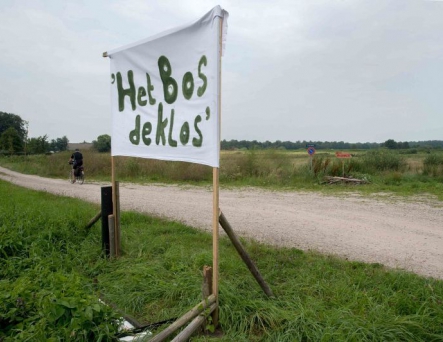 De werkgroep Het bos de Klos hield afgelopen zaterdag en zondag excursies in de Peel. Tijdens de wandeltochten, waaraan zaterdag tussen de 80 en 100 inwoners van Helenaveen, Griendtsveen en Horst deelnamen, verduidelijkten de sprekers hun bezwaren tegen de plannen van Staatsbosbeheer voor de herinrichting van de Mariapeel.Als initiatiefnemers waren Jan van Woezik, Peter van Dijk en Allard en Lilian Taminiau uit Helenaveen en Ger Mennen en Arno van Mullekom uit Griendtsveen aanwezig. Peter van Dijk: “De herinrichtingsplannen blijken veel ingrijpender dan wij ons als inwoners van Helenaveen en Griendtsveen aanvankelijk gerealiseerd hebben. We maken ons grote zorgen om het bestaande bos in de Mariapeel. Daarvan zal minimaal tweehonderd hectare gekapt worden met behoud van slechts enkele bomen.”Volgens Jan van Woezik zullen delen van het unieke wijkensysteem in de Mariapeel gedempt gaan worden. De wijken zijn watergangen, die in de turfwinningsperiode in een vernuftig, symmetrisch drietandsysteem gegraven zijn en dienden voor het vervoer van turf door het gebied. Van Woezik: "De wijken in de Mariapeel worden vermeld op de Cultuurhistorische Waardenkaart van Nederland. Staatsbosbeheer noemt het verondiepen, maar zoals ik de plannen gelezen heb worden ze voor een deel gewoon dichtgeschoven."
De leden van de werkgroep zijn van mening dat met de plannen eerdere afspraken met voeten worden getreden. Die afspraken zijn vastgelegd in het rapport Het Onverenigbare Verenigd dat door alle betrokken partijen waaronder Staatsbosbeheer ondertekend is. In het rapport is volgens de leden van de werkgroep duidelijk sprake van behoud van bestaand bosgebied en cultuurhistorische waarden.
Peter van Dijk: “Wat ons het meeste steekt is dat een mooi natuurgebied helemaal tegen de vlakte gaat. De door jarenlange ontginning ontstane, mooie Peelmondriaan zal ernstig aangetast worden. Door kaalslag te plegen in een dermate groot gebied, zal dat bovendien in de toekomst niet te onderhouden zijn.”
Een van de sprekers tijdens de excursie was Henny Ketelaar uit Helenaveen. Ketelaar houdt zich sinds 25 jaar bezig met het onderzoeken en kweken van inheemse bomen en struiken. Hij vertelde dat er nauwelijks nog –minder dan 3 procent- natuurlijk bos bestaat in Nederland. Nagenoeg alle bossen zijn aangeplant. Aan het ontstaan van het bos in de Mariapeel is volgens Ketelaar nauwelijks een mensenhand te pas gekomen.
“De kwaliteit van delen van het bos in de Mariapeel is uniek. Het bestaat uit betrekkelijk jong bos dat in staat is zich te ontwikkelen tot een oerbos. Het machinale geweld dat aan het kappen van het bos en het vervoeren van duizenden kuub hout te pas zal komen zal een verwoesting en verstoring van de bodem tot gevolg hebben. Het gaat om vernietiging van een gebied, dat over duizend jaar nog een schitterend bos zou kunnen zijn.”
Leden van vogelwerkgroep ’t Hökske uit Horst en Sevenum vertelden dat zij in het gebied een toenemend aantal soorten broedvogels geïnventariseerd hebben die voorkomen op de rode lijst van beschermde soorten in Natura 2000-gebieden. De Mariapeel is zo'n Natura 2000-gebied. Vogelaars telden er onder anderen rond de veertig wielewalen, diverse soorten spechten en boompiepers, ransuilen, blauwborsten en onlangs zijn zelfs zwarte ooievaars gespot in de Mariapeel. Al deze soorten zijn volgens de werkgroepleden voor hun voortbestaan afhankelijk van de bestaande biotoop. Wanneer die verdwijnt zullen ze vrijwel zeker uit het gebied verdwijnen.
De werkgroep Het bos de Klos ziet kansen in het in overleg blijven met alle partijen en het zetten van maatschappelijke druk. Om de bezwaren verder kracht bij te zetten zijn de werkgroepleden een handtekeningenactie gestart. Lilian Taminiau: “De actie loopt goed. Bijna alle deelnemers aan de excursie hebben een handtekening gezet. Onlangs heb ik aan de Soemeersingel en een aantal aangrenzende straten huis aan huis aangeklopt om handtekenen te verzamelen. Nagenoeg iedereen heeft getekend.”

"De Mariapeel is aangewezen als Natura 2000-gebied. De opdracht die Staatsbosbeheer vanuit verschillende betrokken overheden kreeg luidt: herstel van het hoogveen. Om dat mogelijk te maken zijn maatregelen nodig om het water in het gebied zolang mogelijk vast te houden. Door de kanalen en watergangen wordt water uit de Peel weggevoerd", zegt boswachter Piet Zegers van Staatsbosbeheer in een commentaar na afloop van de excursie.

Volgens de boswachter is er geen sprake van het volledig dichten van de watergangen. Zegers: "De wijken worden niet tot aan het randje gedempt, maar worden ondieper gemaakt. Ze zullen zichtbaar blijven als lijnen in het gebied."
De Peel is volgens de boswachter van nature een wijds, kaal landschap: deels droog en begroeid met heide en deels nat met hoogveen. In de jaren '80 en '90 zijn in het zuidelijke deel van de Mariapeel herinrichtingsmaatregelen genomen om hoogveenlandschap te laten ontstaan. Daar zijn sporen van veenmos inmiddels evident aanwezig.

Piet Zegers: "We krijgen veel reacties van mensen die het landschap er nu prachtig vinden. Bij de herinrichting is geen sprake van kaalslag, maar wel van een forse ingreep. Dat realiseren we ons. Om bij de wijken te komen is het noodzakelijk bomen te verwijderen. Niet alle bomen zullen verdwijnen, op hoger gelegen zandruggen en aan de drogere gebiedsranden blijven stukjes bos behouden. Rond de 200 hectare bos gaat verdwijnen met uitzondering van groepjes bomen die her en der blijven staan. De keuze tussen bos en hoogveen is een politieke keuze. Hoogveenherstel is een politieke opdracht waarvan Staatsbosheer als beheerder van het gebied uitvoerder is."
Foto's: Hein van BakelFotogalerij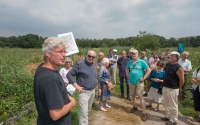 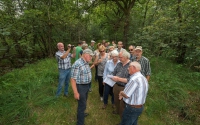 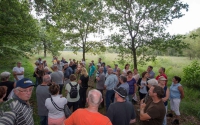 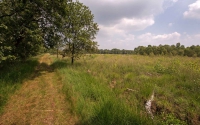 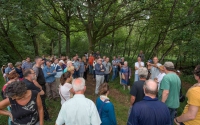 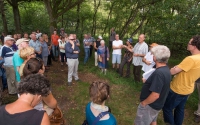 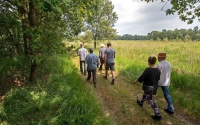 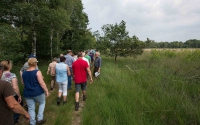 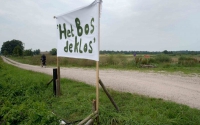 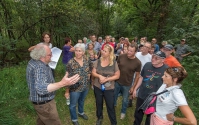 